CÔNG TY CỔ PHẦN VẬN TẢIVÀ DỊCH VỤ PETROLIMEX HẢI PHÕNGBÁO CÁO TÀI CHÍNH HỢP NHẤT GIỮA NIÊN ĐỘ ĐÃ ĐƯỢC SOÁT XÉTCho kỳ hoạt động từ ngày 01 tháng 01 năm 2010đến ngày 30 tháng 06 năm 2010Hải Phòng - Tháng 08 năm 2010MỤC LỤCTRANGBÁO CÁO CỦA BAN GIÁM ĐỐCBan Giám đốc Công ty Cổ phần Vận tải và Dịch vụ Petrolimex Hải Phòng đệ trình Báo cáo của Ban Giám đốc cùng với Báo cáo tài chính hợp nhất giữa niên độ cho kỳ hoạt động từ ngày 01/01/2010 đến ngày 30/6/2010 đã được soát xét.Công tyCông ty Cổ phần Vận tải và Dịch vụ Petrolimex Hải Phòng (gọi tắt là “Công ty”) được thành lập theo Quyết định số 1705/QĐ-BTM ngày 07/12/2000 của Bộ trưởng Bộ Thương mại (nay là Bộ Công thương) trên cơ sở cổ phần hóa Xí nghiệp sửa chữa tàu Hồng Hà - một bộ phận thuộc Công ty Vận tải Xăng dầu Đường thủy I.Công ty được Sở Kế hoạch và Đầu tư Thành phố Hải Phòng cấp Giấy chứng nhận đăng ký kinh doanh số020300035, đăng ký lần đầu ngày 25/12/2000, đăng ký thay đổi lần thứ 2 ngày 26/02/2001, đăng ký thay đổi lần thứ 3 ngày 23/04/2002, đăng ký thay đổi lần 4 ngày 09/6/2004, đăng ký thay đổi lần thứ 5 ngày27/12/2004, đăng ký thay đổi lần thứ 6 ngày 09/11/2005, đăng ký thay đổi lần thứ 7 ngày 15/01/2008.Công ty đang niêm yết cổ phiếu tại Sở giao dịch chứng khoán Hà Nội. Mã cổ phiếu PTS.Hội đồng Quản trị và Ban Giám đốcHội đồng Quản trịÔng Nguyễn Văn Hùng	Chủ tịch Ông Nguyễn Trọng Thủy	Thành viên Ông Đào Thanh Liêm	Thành viên Ông Mai Thế Cung	Thành viên Ông Lê Thanh Hải	Thành viênBan Giám đốcCác thành viên Ban Giám đốc Công ty đã điều hành Công ty trong kỳ và đến ngày lập Báo cáo này bao gồm:Ông Nguyễn Văn Hùng	Giám đốcÔng Nguyễn Trọng Thủy	Phó Giám đốcTình hình tài chính, kết quả hoạt động kinh doanhTình hình tài chính tại ngày 30 tháng 6 năm 2010 cũng như kết quả hoạt động kinh doanh và tình hình lưu chuyển tiền tệ hợp nhất giữa niên độ cho kỳ hoạt động từ ngày 01/01/2010 đến ngày 30/6/2010 của Công ty được trình bày trong Báo cáo tài chính hợp nhất giữa niên độ từ trang số 05 đến trang số 26 kèm theo.Các sự kiện sau ngày kết thúc giữa niên độTheo nhận định của Ban Giám đốc, xét trên những khía cạnh trọng yếu, không có sự kiện bất thường nào xảy ra sau ngày lập Báo cáo tài chính hợp nhất giữa niên độ làm ảnh hưởng đến tình hình tài chính và hoạt động của Công ty cần thiết phải điều chỉnh hoặc trình bày trên Báo cáo tài chính hợp nhất giữa niên độ kèm theo.Kiểm toán viênBáo cáo tài chính hợp nhất giữa niên độ kèm theo được soát xét bởi Công ty Hợp danh Kiểm toán ViệtNam (CPA VIETNAM) - Thành viên đại diện Hãng kiểm toán Moore Stephens International Limited.BÁO CÁO CỦA BAN GIÁM ĐỐC (Tiếp theo)Trách nhiệm của Ban Giám đốcBan Giám đốc Công ty có trách nhiệm lập Báo cáo tài chính hợp nhất giữa niên độ, phản ánh một cách trung thực và hợp lý tình hình tài chính cũng như kết quả hoạt động kinh doanh và tình hình lưu chuyển tiền tệ của Công ty trong kỳ hoạt động từ ngày 01/01/2010 đến ngày 30/6/2010. Trong việc lập Báo cáo tài chính này, Ban Giám đốc được yêu cầu phải:Lựa chọn các chính sách kế toán thích hợp và áp dụng các chính sách đó một cách nhất quán;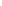 Đưa ra các phán đoán và ước tính một cách hợp lý và thận trọng;Nêu rõ các nguyên tắc kế toán thích hợp có được tuân thủ hay không, có những áp dụng sai lệch trọng yếu cần được công bố và giải thích trong báo cáo tài chính hay không;   Lập Báo cáo tài chính hợp nhất giữa niên độ trên cơ sở hoạt động liên tục trừ trường hợp không thể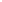 cho rằng Công ty sẽ tiếp tục hoạt động kinh doanh.   Thiết kế, thực hiện và duy trì hệ thống kiểm soát nội bộ liên quan tới việc lập và trình bày hợp lý cácBáo cáo tài chính để Báo cáo tài chính hợp nhất giữa niên độ không bị sai sót trọng yếu.Ban Giám đốc xác nhận rằng Công ty đã tuân thủ các yêu cầu nêu trên trong việc lập Báo cáo tài chính hợp nhất giữa niên độ.Ban Giám đốc Công ty chịu trách nhiệm đảm bảo rằng sổ sách kế toán được ghi chép một cách phù hợp để phản ánh một cách hợp lý tình hình tài chính của Công ty ở bất kỳ thời điểm nào và đảm bảo rằng Báo cáo tài chính hợp nhất giữa niên độ tuân thủ các Chuẩn mực kế toán Việt Nam, Chế độ kế toán Việt Nam và các quy định có liên quan. Ban Giám đốc cũng chịu trách nhiệm đảm bảo an toàn cho tài sản của Công ty và vì vậy thực hiện các biện pháp thích hợp để ngăn chặn và phát hiện các hành vi gian lận và sai phạm khác.Thay mặt và đại diện cho Ban Giám đốc,Nguyễn Văn HùngGiám đốcHải Phòng, ngày 13 tháng 8 năm 2010Số:	/2010/BCSX-BCTC/CPA VIETNAMBÁO CÁO SOÁT XÉTVề Báo cáo tài chính hợp nhất giữa niên độ cho kỳ hoạt động từ ngày 01/01/2010 đến ngày 30/06/2010của Công ty Cổ phần Vận tải và Dịch vụ Petrolimex Hải PhòngKính gửi:	Hội đồng Quản trị - Ban Giám đốc và các Cổ đôngCông ty Cổ phần Vận tải và Dịch vụ Petrolimex Hải PhòngChúng tôi đã tiến hành soát xét Bảng Cân đối kế toán hợp nhất giữa niên độ tại ngày 30/6/2010 cùng với Báo cáo Kết quả hoạt động kinh doanh hợp nhất giữa niên độ, Báo cáo Lưu chuyển tiền tệ hợp nhất giữa niên độ và các Thuyết minh Báo cáo tài chính hợp nhất giữa niên độ chủ yếu của Công ty Cổ phần Vận tải và Dịch vụ Petrolimex Hải Phòng (gọi tắt là “Công ty”) cho kỳ hoạt động từ ngày 01/01/2010 đến ngày 30/6/2010 được trình bày trong Báo cáo tài chính hợp nhất giữa niên độ từ trang số 05 đến trang số26 kèm theo.Việc lập và trình bày Báo cáo tài chính hợp nhất giữa niên độ thuộc trách nhiệm của Ban Giám đốc Công ty. Trách nhiệm của chúng tôi là đưa ra ý kiến về Báo cáo tài chính này dựa trên kết quả soát xét.Cở sở của ý kiếnChúng tôi đã thực hiện công tác soát xét báo cáo tài chính theo Chuẩn mực kiểm toán Việt Nam về công tác soát xét. Chuẩn mực này yêu cầu công tác soát xét phải lập kế hoạch và thực hiện để có sự đảm bảo vừa phải rằng Báo cáo tài chính hợp nhất giữa niên độ không chứa đựng những sai sót trọng yếu. Công tác soát xét bao gồm chủ yếu là việc trao đổi với nhân sự của Công ty và áp dụng các thủ tục phân tích trên những thông tin tài chính; công tác này cung cấp một mức độ đảm bảo thấp hơn công tác kiểm toán. Chúng tôi không thực hiện công việc kiểm toán nên cũng không đưa ra ý kiến kiểm toán.Ý kiến soát xétTrên cơ sở công tác soát xét của chúng tôi, không có sự kiện nào để chúng tôi cho rằng Báo cáo tài chính hợp nhất giữa niên độ kèm theo không phản ánh trung thực và hợp lý, trên các khía cạnh trọng yếu, tình hình tài chính của Công ty tại ngày 30 tháng 06 năm 2010 cũng như kết quả hoạt động kinh doanh và các luồng lưu chuyển tiền tệ cho giai đoạn sáu tháng kết thúc cùng ngày, phù hợp với Chuẩn mực kế toán Việt Nam, Chế độ Kế toán Việt Nam và các yêu cầu khác liên quan đến báo cáo tài chính hợp nhất giữa niên độ.Nguyễn Anh TuấnPhó Tổng Giám đốcPhan Thanh NamKiểm toán viênChứng chỉ Kiểm toán viên số: 0779/KTV	Chứng chỉ Kiểm toán viên số:1009/KTVThay mặt và đại diệnCÔNG TY HỢP DANH KIỂM TOÁN VIỆT NAM - CPA VIETNAM Thành viên đại diện Hãng kiểm toán Moore Stephens International Limited Hà Nội, ngày 13 tháng 8 năm 2010BẢNG CÂN ĐỐI KẾ TOÁN HỢP NHẤT GIỮA NIÊN ĐỘTại ngày 30 tháng 6 năm 2010MẪU B 01a - DNTỔNG CỘNG TÀI SẢN (270 = 100+200)270	 	145.651.520.842 	133.686.679.601MẪU B 01a - DNBẢNG CÂN ĐỐI KẾ TOÁN HỢP NHẤT GIỮA NIÊN ĐỘ (Tiếp theo)Tại ngày 30 tháng 6 năm 2010TỔNG CỘNG NGUỒN VỐN(440 = 300+400)440	145.651.520.842	133.686.679.601CÁC CHỈ TIÊU NGOÀI BẢNG CÂN ĐỐI KẾ TOÁNTại ngày 30 tháng 6 năm 2010Nguyễn Văn Hùng	Phạm Thị Ngọc AnhGiám đốc	Kế toán trưởngHải Phòng, ngày 13 tháng 8 năm 2010MẪU B 02a - DNBÁO CÁO KẾT QUẢ HOẠT ĐỘNG KINH DOANH HỢP NHẤT GIỮA NIÊN ĐỘCho kỳ hoạt động từ ngày 01/01/2010 đến ngày 30/6/2010CHỈ TIÊU	Mã  TMsốKỳ hoạt động từ ngày 01/01/2010 đến ngày 30/06/2010VNDKỳ hoạt động từ ngày 01/01/2009 đến ngày 30/06/2009VND(50 = 30+40)doanh nghiệp (60 = 50-51-52)Nguyễn Văn Hùng	Phạm Thị Ngọc AnhGiám đốc	Kế toán trưởngHải Phòng, ngày 13 tháng 8 năm 2010MẪU B 03a - DNBÁO CÁO LƯU CHUYỂN TIỀN TỆ HỢP NHẤT GIỮA NIÊN ĐỘ(Theo phương pháp gián tiếp)Cho kỳ hoạt động từ ngày 01/01/2010 đến ngày 30/06/2010CHỈ TIÊU 	MãsốKỳ hoạt động từ ngày 01/01/2010 đến ngày 30/06/2010VND1 	2 	3I.  Lưu chuyển tiền từ hoạt động kinh doanh1.  Lợi nhuận trước thuế 	01 	8.416.318.7542.  Điều chỉnh cho các khoản- Khấu hao tài sản cố định 	02 	2.915.298.952- Các khoản dự phòng 	03 	(612.780.000)- Lãi, lỗ từ hoạt động đầu tư 	05 	(567.468.005)- Chi phí lãi vay 	06 	546.406.5313.  Lợi nhuận từ hoạt động kinh doanh trước thay đổi vốn  lưu động 	08 	10.697.776.232- Tăng, giảm các khoản phải thu 	09 	(11.924.531.999)- Tăng, giảm hàng tồn kho 	10 	7.664.790.235- Tăng, giảm các khoản phải trả (không kể lãi vay phải trả, thuế TNDNphải nộp)11 	7.479.643.144- Tăng, giảm chi phí trả trước 	12 	29.060.491- Tiền lãi vay đã trả 	13 	(546.406.531)- Thuế thu nhập doanh nghiệp đã nộp 	14 	(1.018.276.056)- Tiền chi khác từ hoạt động kinh doanh 	16 	(1.438.430.000)Lưu chuyển tiền thuần từ hoạt động kinh doanh 	20 	10.943.625.517II. Lưu chuyển tiền từ hoạt động đầu tư1.  Tiền chi để mua sắm, xây dựng TSCĐ và các tài sản dài hạn khác 	21 	(8.674.834.614)2.  Tiền thu từ thanh lý, nhượng bán TSCĐ và các tài sản dài hạn khác 	22 	162.972.7273.  Tiền chi đầu tư góp vốn vào đơn vị khác 	25 	(200.000.000)4.  Tiền thu lãi cho vay, cổ tức và lợi nhuận được chia 	27 	179.916.291Lưu chuyển tiền thuần từ hoạt động đầu tư 	30 	(8.531.945.596)III. Lưu chuyển tiền từ hoạt động tài chính1.  Tiền vay ngắn hạn, dài hạn nhận được 	33 	8.000.000.0002.  Tiền chi trả nợ gốc vay 	34 	(5.652.225.000)3.  Cổ tức, lợi nhuận đã trả cho chủ sở hữu 	36 	(484.849.000)Lưu chuyển tiền thuần từ hoạt động tài chính 	40 	1.862.926.000Lưu chuyển tiền thuần trong kỳ (50 = 20+30+40) 	50 	4.274.605.921Tiền và tương đương tiền đầu kỳ 	60 	3.231.086.020Tiền và tương đương tiền cuối kỳ (70 = 50+60+61) 	70   	7.505.691.941Nguyễn Văn Hùng	Phạm Thị Ngọc AnhGiám đốc	Kế toán trưởngHải Phòng, ngày 13 tháng 8 năm 201BÁO CÁO CỦA BAN GIÁM ĐỐC2 - 3BÁO CÁO SOÁT XÉT4BÁO CÁO TÀI CHÍNH HỢP NHẤT GIỮA NIÊN ĐỘ ĐÃ ĐƯỢC SOÁT XÉTBảng Cân đối kế toán hợp nhất giữa niên độ5 - 6Báo cáo Kết quả hoạt động kinh doanh hợp nhất giữa niên độ7Báo cáo Lưu chuyển tiền tệ hợp nhất giữa niên độ8Thuyết minh Báo cáo tài chính hợp nhất giữa niên độ9 - 26TÀI SẢNTÀI SẢNMãsốTM30/06/2010VND01/01/2010VNDA -TÀI SẢN NGẮN HẠN10077.021.851.82268.918.760.087(100 = 110+120+130+140+150)I-Tiền và các khoản tương đương tiền1107.505.691.9413.231.086.0201.Tiền1115.17.505.691.9413.231.086.020II-Các khoản đầu tư tài chính ngắn hạn1205.2293.534.135776.538.6231.Đầu tư ngắn hạn121757.778.9351.853.563.4232Dự phòng giảm giá đầu tư ngắn hạn129(464.244.800)(1.077.024.800)III-Các khoản phải thu ngắn hạn13033.443.855.89220.608.795.1991.Phải thu khách hàng13112.783.080.9288.981.180.2552.Trả trước cho người bán13216.464.423.7367.073.022.6483.Các khoản phải thu khác1355.34.239.052.2284.597.293.2964.Dự phòng phải thu ngắn hạn khó đòi139(42.701.000)(42.701.000)IV-Hàng tồn kho14035.085.972.43442.750.762.6691.Hàng tồn kho1415.435.085.972.43442.750.762.669V-Tài sản ngắn hạn khác150692.797.4201.551.577.5761.Chi phí trả trước ngắn hạn15122.579.667-2.Thuế GTGT được khấu trừ152-1.280.813.0483.Thuế và các khoản khác phải thu NN154300.187.75317.764.5284.Tài sản ngắn hạn khác158370.030.000253.000.000B -TÀI SẢN DÀI HẠN20068.629.669.02064.767.919.514(200 = 220 + 250 + 260)I-Các khoản phải thu dài hạn21042.701.00042.701.0001.Phải thu dài hạn khác21842.701.00042.701.000II-Tài sản cố định22055.864.842.65351.971.326.6191.Tài sản cố định hữu hình2215.548.038.932.64849.003.056.399-Nguyên giá22269.658.984.03367.839.513.486-Giá trị hao mòn lũy kế223(21.620.051.385)(18.836.457.087)2.Chi phí xây dựng cơ bản dở dang2305.67.825.910.0052.968.270.220III-Bất động sản đầu tư240--IV-Các khoản đầu tư tài chính dài hạn2505.74.587.043.8484.603.425.6001.Đầu tư vào công ty con251--2.Đầu tư vào công ty liên kết, liên doanh2524.087.043.8484.303.425.6003.Đầu tư dài hạn khác258500.000.000300.000.000V-Tài sản dài hạn khác2608.135.081.5198.150.466.2951.Chi phí trả trước dài hạn2615.87.759.193.0277.810.833.1852.Tài sản thuế thu nhập hoãn lại2625.9368.388.492332.133.1103.Tài sản dài hạn khác2687.500.0007.500.000NGUỒN VỐNNGUỒN VỐNMãsốTM30/06/2010VND01/01/2010VNDA-NỢ PHẢI TRẢ30079.276.817.11667.734.370.411(300 = 310 + 330)I-Nợ ngắn hạn31073.771.366.48262.228.341.2771.Vay và nợ ngắn hạn3115.103.652.225.0001.304.450.0002.Phải trả người bán31214.411.906.53410.365.567.6023.Người mua trả tiền trước31336.886.391.97936.681.059.2304.Thuế và các khoản phải nộp Nhà nước3145.112.238.387.1551.227.545.8885.Phải trả người lao động3156.451.804.3887.009.847.3636.Chi phí phải trả3165.121.321.501.7151.309.630.1237.Các khoản phải trả, phải nộp NH khác3195.136.478.057.4142.931.764.6828.Quỹ khen thưởng, phúc lợi3232.331.092.2971.398.476.389II-Nợ dài hạn3305.505.450.6345.506.029.1341.Vay và nợ dài hạn3345.145.084.497.4695.084.497.4692.Dự phòng trợ cấp mất việc làm336420.953.165421.531.665B-VỐN CHỦ SỞ HỮU40066.374.703.72665.952.309.190(400 = 410)I-Vốn chủ sở hữu4105.1566.374.703.72665.952.309.1901.Vốn đầu tư của chủ sở hữu41134.800.000.00034.800.000.0002.Thặng dư vốn cổ phần4126.024.502.4606.024.502.4603.Quỹ đầu tư phát triển41711.216.195.13610.543.193.6254.Quỹ dự phòng tài chính4182.571.106.3551.939.314.3865.Lợi nhuận sau thuế chưa phân phối42011.762.899.77512.645.298.719II- IIINguồn kinh phí và quỹ khácLợi ích của Cổ đông thiểu số430----30/06/201030/06/201030/06/201001/01/2010Chỉ tiêu	 VNDChỉ tiêu	 VNDChỉ tiêu	 VNDVND1.Vật tư, hàng hoá nhận giữ hộ, nhận gia công32.820.00029.820.000Nhận giữ hộ vỏ bình gas32.820.00029.820.000